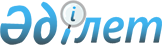 "О внесении изменений в решение Жаксынского районного маслихата от 13 декабря 2018 года № 6ВС-34-4 "Об утверждении Правил оказания социальной помощи, установления размеров и определения перечня отдельных категорий нуждающихся граждан в Жаксынском районе"
					
			Утративший силу
			
			
		
					Решение Жаксынского районного маслихата Акмолинской области от 11 февраля 2021 года № 7ВС-3-1. Зарегистрировано Департаментом юстиции Акмолинской области 22 февраля 2021 года № 8361. Утратило силу решением Жаксынского районного маслихата Акмолинской области от 21 декабря 2023 года № 8С-17-5
      Сноска. Утратило силу решением Жаксынского районного маслихата Акмолинской области от 21.12.2023 № 8С-17-5 (вводится в действие по истечении десяти календарных дней после дня его первого официального опубликования).
      В соответствии со статьей 6 Закона Республики Казахстан от 23 января 2001 года "О местном государственном управлении и самоуправлении в Республике Казахстан", постановлением Правительства Республики Казахстан от 21 мая 2013 года № 504 "Об утверждении Типовых правил оказания социальной помощи, установления размеров и определения перечня отдельных категорий нуждающихся граждан", Жаксынский районный маслихат РЕШИЛ:
      1. Внести в решение Жаксынского районного маслихата "Об утверждении Правил оказания социальной помощи, установления размеров и определения перечня отдельных категорий нуждающихся граждан в Жаксынском районе" от 13 декабря 2018 года № 6ВС-34-4 (зарегистрировано в Реестре государственной регистрации нормативных правовых актов № 6958, опубликовано 03 января 2019 года в Эталонном контрольном банке нормативных правовых актов Республики Казахстан в электронном виде) следующие изменения:
      в Правилах оказания социальной помощи, установления размеров и определения перечня отдельных категорий нуждающихся граждан в Жаксынском районе, утвержденных указанным решением:
      заголовок главы 1 изложить в новой редакции:
      "Глава 1. Общие положения";
      пункт 5 изложить в новой редакции:
      "5. Лицам, указанным в статье 16 Закона Республики Казахстан от 13 апреля 2005 года "О социальной защите инвалидов в Республике Казахстан" и в подпункте 2) пункта 1 статьи 10, в подпункте 2) пункта 1 статьи 11, в подпункте 2) пункта 1) статьи 12, в подпункте 2) статьи 13 Закона Республики Казахстан от 6 мая 2020 года "О ветеранах", социальная помощь оказывается в порядке, предусмотренном настоящими Правилами";
      пункт 8 изложить в новой редакции:
      "8. Перечень памятных и праздничных дней для оказания социальной помощи:
      1) 15 февраля - День вывода ограниченного контингента советских войск из Демократической Республики Афганистан;
      2) 9 Мая - День Победы;
      3) 31 мая - День памяти жертв политических репрессий и голода;
      4) 1 октября - День пожилых людей;
      5) второе воскресенье октября - День инвалидов Республики Казахстан.";
      заголовок главы 2 изложить в новой редакции:
      "Глава 2. Порядок определения перечня категорий получателей социальной помощи и установления размеров социальной помощи";
      пункт 9 изложить в новой редакции:
      "9. Социальная помощь оказывается следующим категориям получателей:
      ветеранам Великой Отечественной войны;
      ветеранам боевых действий на территории других государств;
      ветеранам, приравненные по льготам к ветеранам Великой Отечественной войны;
      ветеранам труда;
      другим лицам, на которых распространяется действие Закона Республики Казахстан от 6 мая 2020 года "О ветеранах";
      жертвам политических репрессий;
      пенсионерам с минимальной пенсией и ниже, получателям государственной базовой пенсионной выплаты;
      инвалидам 1, 2, 3 групп до пенсионного возраста и детям-инвалидам;
      гражданам (семьям), пострадавшим вследствие стихийного бедствия или пожара;
      больным злокачественными новообразованиями;
      больным туберкулезом;
      лицам, освобожденных из мест лишения свободы и состоящим на учете службы пробации;
      гражданам (семьям), имеющим доход ниже прожиточного минимума;
      многодетным семьям, имеющих четырех и более совместно проживающих несовершеннолетних детей;
      больным болезнью, вызванной вирусом иммунодефицита человека (ВИЧ);
      детям больным болезнью вызванной вирусом иммунодефицита человека (ВИЧ);
      студентам из малообеспеченных и социально - уязвимых слоев населения (семей) и студентам имеющих инвалидность проживающим в сельской местности, обучающимся по очной форме обучения в колледжах на платной основе;
      студентам из числа детей-сирот, малообеспеченных, неполных и многодетных семей, проживающим в сельской местности, обучающимся по очной форме обучения в высших медицинских учебных заведениях на платной основе;
      При этом основаниями для отнесения граждан к категории нуждающихся при наступлении трудной жизненной ситуации являются:
      1) основания, предусмотренные законодательством Республики Казахстан;
      2) причинение ущерба гражданину (семье) либо его имуществу вследствие стихийного бедствия или пожара либо наличие социально значимого заболевания;
      3) наличие среднедушевого дохода, не превышающего порога, в однократном отношении к прожиточному минимуму.
      Специальная комиссия при вынесении заключения о необходимости оказания социальной помощи руководствуются утвержденным местным представительным органом перечнем оснований для отнесения граждан к категории нуждающихся.";
      пункт 10 изложить в новой редакции:
      "10. Социальная помощь оказывается к памятным датам и праздничным дням единовременно:
      1) ко Дню вывода ограниченного контингента советских войск из Демократической Республики Афганистан:
      ветеранам боевых действий на территории других государств;
      2) ко Дню Победы:
      ветеранам Великой Отечественной войны;
      ветеранам боевых действий на территории других государств;
      ветеранам, приравненные по льготам к ветеранам Великой Отечественной войны;
      ветеранам труда;
      другим лицам, на которых распространяется действие Закона Республики Казахстан от 6 мая 2020 года "О ветеранах";
      3) ко Дню памяти жертв политических репрессий и голода:
      жертвам политических репрессий;
      4) ко Дню пожилых людей:
      пенсионерам с минимальной пенсией и ниже, получателям государственной базовой пенсионной выплаты;
      5) ко Дню инвалидов Республики Казахстан:
      инвалидам 1, 2, 3 групп до пенсионного возраста и детям-инвалидам.";
      пункт 11 изложить в новой редакции:
      "11. При наступлении трудной жизненной ситуации, социальная помощь оказывается гражданам (семьям), один раз в год по заявлению, без учета среднедушевого дохода гражданина (семьи):
      1) ветеранам Великой Отечественной войны, ветеранам боевых действий на территории других государств, а также ветеранам, приравненные по льготам к ветеранам Великой Отечественной войны, путевки, приобретаемые для оздоровления, путем проведения государственных закупок, в порядке очередности, согласно даты подачи заявлений;
      2) причинение ущерба гражданам (семьям), либо их имуществу пострадавшим вследствие стихийного бедствия или пожара при обращении одного из членов семьи, не позднее трех месяцев после наступления события в размере 50 месячных расчетных показателей;
      3) больным злокачественными новообразованиями, состоящим на учете в организациях здравоохранения на основании списка государственного коммунального предприятия на праве хозяйственного ведения "Жаксынская районная больница" при управлении здравоохранения Акмолинской области в размере 15 месячных расчетных показателей;
      4) больным туберкулезом на лечение, состоящим на учете в организациях здравоохранения на основании списка государственного коммунального предприятия на праве хозяйственного ведения "Жаксынская районная больница" при управлении здравоохранения Акмолинской области, без подачи заявления, в размере 5 месячных расчетных показателей, ежемесячно;
      5) лицам, освобожденных из мест лишения свободы и состоящим на учете службы пробации по предоставлению справки об освобождении, в размере 15 месячных расчетных показателей;
      6) гражданам (семьям), имеющим доход ниже прожиточного минимума в размере 15 месячных расчетных показателей:
      на оперативное лечение (операция);
      на погребение несовершеннолетних детей;
      многодетным семьям, имеющих четырех и более совместно проживающих несовершеннолетних детей, доход которых не превышает величину прожиточного минимума, в размере 15 месячных расчетных показателей, по согласованию с местным исполнительным органом области;
      7) больным болезнью, вызванной вирусом иммунодефицита человека (ВИЧ), состоящим на учете в организациях здравоохранения на основании списка государственного коммунального предприятия на праве хозяйственного ведения "Жаксынская районная больница" при управлении здравоохранения Акмолинской области в размере 15 месячных расчетных показателей;
      детям, больным болезнью вызванной вирусом иммунодефицита человека (ВИЧ), в размере 2-х кратного прожиточного минимума, ежемесячно;
      8) студентам из малообеспеченных и социально- уязвимых слоев населения (семей) и студентам имеющих инвалидность проживающим в сельской местности, обучающимся по очной форме обучения в колледжах на платной основе в размере стоимости годового обучения за счет местного бюджета на основании заявления, справки с места учебы, договора с учебным заведением, справки, подтверждающей принадлежность заявителя (семьи) к указанным категориям;
      9) студентам из числа детей-сирот, малообеспеченных, неполных и многодетных семей, проживающим в сельской местности, обучающимся по очной форме обучения в высших медицинских учебных заведениях на платной основе в размере стоимости годового обучения, за счет местного бюджета на основании заявления, договора между акимом района, студентом и работодателем, справки с места учебы, договора с учебным заведением, справки, подтверждающей принадлежность заявителя (семьи) к указанным категориям;
      10) на погребение умерших ветеранов боевых действий на территории других государств, не имеющих инвалидности предельный размер социальной помощи 15 месячных расчетных показателей по заявлению близких родственников;
      Социальная помощь на расходы за коммунальные услуги на основании списков, представленных акимами сел и сельских округов ежемесячно:
      ветеранам Великой Отечественной войны в размере 100 процентов ежемесячно;
      ветеранам боевых действий на территории других государств, ветеранам, приравненные по льготам к ветеранам Великой Отечественной войны, другим лицам, на которых распространяется действие Закона Республики Казахстан от 6 мая 2020 года "О ветеранах" в размере 2 месячных расчетных показателей ежемесячно";
      заголовок главы 3 изложить в новой редакции:
      "Глава 3. Порядок оказания социальной помощи";
      пункт 16 изложить в новой редакции:
      "16. Документы предоставляются в подлинниках для сверки, после чего подлинники документов возвращаются заявителю.";
      заголовки глав 4 и 5 изложить в новой редакции:
      "Глава 4. Основания для прекращения и возврата предоставляемой социальной помощи;
      Глава 5. Заключительное положение".
      2. Настоящее решение вступает в силу со дня государственной регистрации в Департаменте юстиции Акмолинской области и вводится в действие со дня официального опубликования.
					© 2012. РГП на ПХВ «Институт законодательства и правовой информации Республики Казахстан» Министерства юстиции Республики Казахстан
				
      Председатель сессии Жаксынского районного маслихата

К.Кусаинов

      Секретарь Жаксынского районного маслихата

Д.Пшембаева
